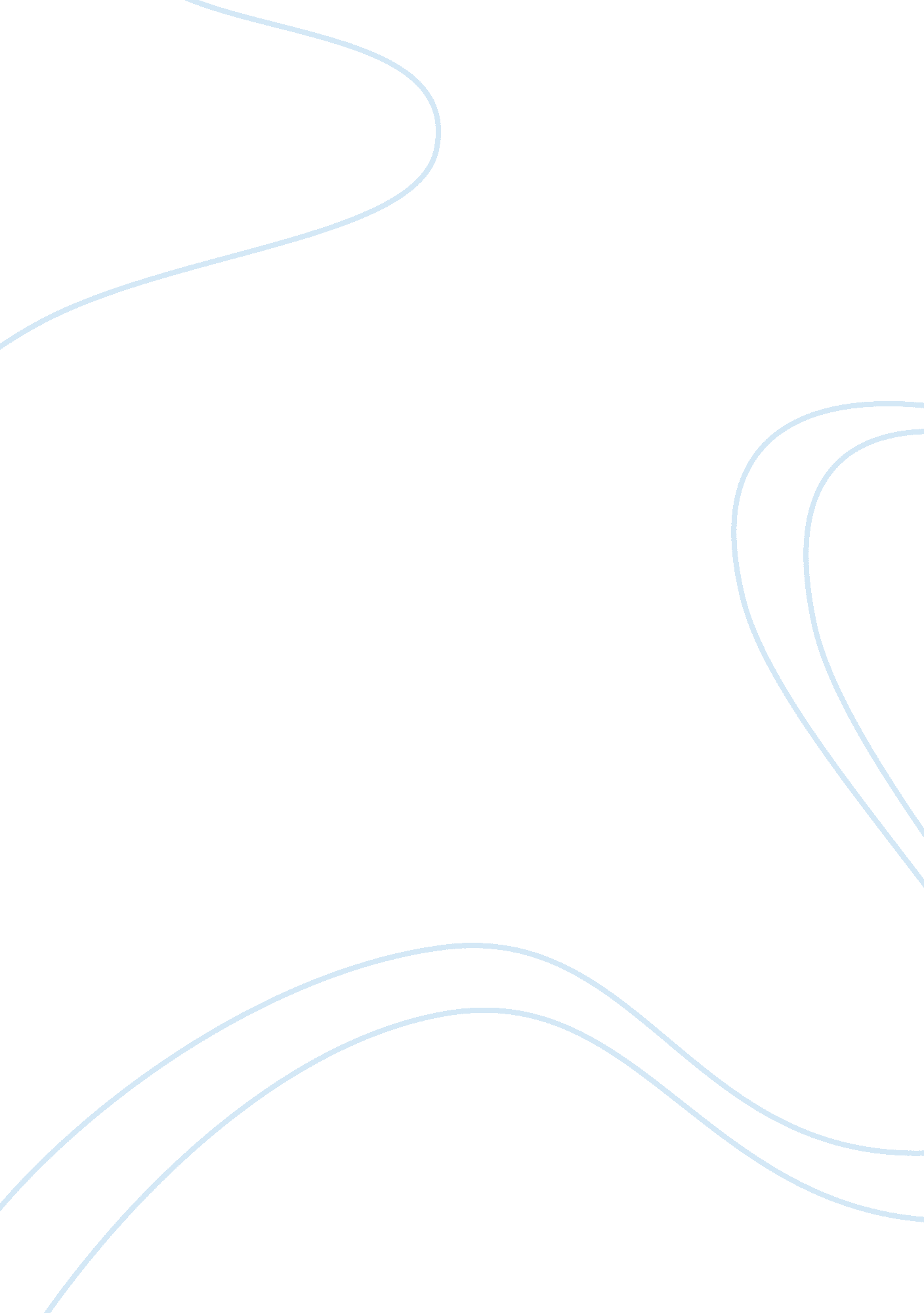 Reaction paper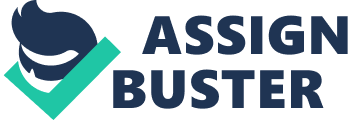 Full The Autobahn ‘ Amazing’ would be an under ment in describing the autobahn. The expressway is just intelligently constructed to truly become a national pride. I admire the engineers who have borne such an idea, probably greatly impossible during the dawn of the twentieth century but still had the greatest dream there ever had been in terms of road constructions. This is an evidence that dreams do come true, though the engineers who thought of the road construction are now nameless and faceless men, the achievement of their ideas immortalizes them. The construction of the super highway had been a great issue when it comes to financial wasting but the spirit of the dream now proves to the modern man that Germany has a lot to thank Hitler about when it comes to this national treasure that makes them great until this time. Having no speed limits in the autobahn is such a great pleasure drivers enjoy and I would definitely love to visit the place and feel the thrill of such freedom if given the chance. I imagine a great escape to this beautiful land where modernization is largely evident yet has been able to preserve the beauty of nature. I greatly admire the discipline the Germans have on the road, focusing on their driving and strictly implementing rules and regulations, using highly developed technology. At great speed limits, such should indeed be strictly imposed to prevent accidents. However, beside the outstanding performance of the road, it is inevitable that it also attracts psychopaths as mentioned in the video, who dream to have a thrilling end in such a place where their objective has high possibility of being achieved. 